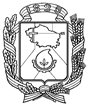 АДМИНИСТРАЦИЯ ГОРОДА НЕВИННОМЫССКАСТАВРОПОЛЬСКОГО КРАЯПОСТАНОВЛЕНИЕ27.08.2021                                  г. Невинномысск                                       № 1498Об утверждении Правил персонифицированного финансирования дополнительного образования детей в городе НевинномысскеВ соответствии с распоряжением Правительства Ставропольского края от 16 октября 2020 г. № 571-рп «О мерах по реализации на территории Ставропольского края мероприятий по формированию современных управленческих решений и организационно-экономических механизмов в системе дополнительного образования детей в рамках федерального проекта «Успех каждого ребенка» национального проекта «Образование», распоряжением Правительства Ставропольского края от 01 апреля 2021 г.    № 103-рп «О внедрении системы персонифицированного финансирования дополнительного образования детей в Ставропольском крае» Уставом муниципального образования города Невинномысска Ставропольского края, постановляю:1. Утвердить Правила персонифицированного финансирования дополнительного образования детей в городе Невинномысске (далее - Правила) согласно приложению к настоящему постановлению.2. Определить Управление образования администрации города Невинномысска в качестве уполномоченного органа по реализации системы персонифицированного финансирования дополнительного образования детей и по исполнению программы персонифицированного финансирования.3. Управлению образования администрации города Невинномысска, управлению культуры администрации города Невинномысска обеспечить внедрение системы персонифицированного финансирования дополнительного образования детей в муниципальных организациях, с 2021 года.4. Опубликовать настоящее постановление в газете «Невинномысский рабочий», а также разместить в сетевом издании «Редакция газеты Невинномысский рабочий» и на официальном сайте администрации города Невинномысска в информационно-телекоммуникационной сети «Интернет».5. Контроль за исполнением настоящего постановления возложить на первого заместителя главы администрации города Невинномысска                         Олешкевич Т.А.Глава города НевинномысскаСтавропольского края                                М.А. Миненков	от 27.08.2021 № 1498ПРАВИЛА персонифицированного финансирования дополнительного образования детей в городе НевинномысскеI. Общие положения1.	Настоящие Правила персонифицированного финансирования дополнительного образования детей в городе Невинномысске (далее – Правила) определяют порядок и условия функционирования системы персонифицированного финансирования дополнительного образования детей в городе Невинномысске  (далее соответственно – система ПФДО, город), внедрение которой осуществляется в городе в целях реализации мероприятий по формированию современных управленческих решений и организационно-экономических механизмов в системе дополнительного образования детей в рамках федерального проекта «Успех каждого ребенка» национального проекта «Образование».2. Система ПФДО вводится в целях обеспечения единства образовательного пространства и равенства образовательных возможностей для детей, проживающих на территории Ставропольского края и для оплаты образовательных услуг дополнительного образования детей по дополнительным образовательным программам, реализуемым исполнителями образовательных услуг.3. В Правилах используются следующие понятия:1) образовательная услуга – услуга по реализации дополнительной общеразвивающей программы, оказываемая в рамках системы ПФДО;2) потребитель – физическое лицо в возрасте от 5 до 18 лет, проживающее на территории Ставропольского края на законных основаниях и имеющее право на получение образовательных услуг;3) сертификат дополнительного образования – реестровая запись о включении потребителя в систему ПФДО, подтверждающая его право на получение дополнительного образования за счет средств бюджета города в порядке и на условиях, определяемых Правилами и право исполнителя образовательных услуг получить из бюджета города средства на финансовое обеспечение оказания образовательной услуги, имеющей три статуса;4) норматив обеспечения сертификата дополнительного образования (номинал сертификата) – объем финансового обеспечения оказания образовательных услуг, определяемый и устанавливаемый управлением образования администрации города для одного ребенка на период действия программы персонифицированного финансирования в рамках одного финансового года;5)  программа персонифицированного финансирования – нормативный правовой акт администрации города Невинномысска, устанавливающий на определенный период (далее – период реализации программы персонифицированного финансирования) номиналы сертификатов, число действующих сертификатов дополнительного образования, в том числе в разрезе отдельных категорий детей, перечень направленностей дополнительного образования, оплачиваемых за счет средств сертификата дополнительного образования, объем финансового обеспечения сертификатов, а также ограничения по использованию сертификата дополнительного образования при выборе дополнительных общеобразовательных программ определенных направленностей;6) уполномоченный орган – управление образования администрации города, являющееся исполнителем программы персонифицированного финансирования;7) уполномоченная организация – участник системы ПФДО, определяемый уполномоченным органом, осуществляющий организацию финансового обеспечения образовательной деятельности в рамках системы персонифицированного финансирования, предусматривающего выдачу сертификатов дополнительного образования, в том числе на осуществление платежей по договорам об образовании, заключенными между родителями (законными представителями) потребителей и исполнителями образовательных услуг, включенными в реестр исполнителей образовательных услуг;8) нормативная стоимость образовательной программы – объем затрат, выраженный в рублях, установленный управлением образования администрации города в качестве нормативного показателя для оказания услуги по реализации дополнительной общеобразовательной программы, определяемый с учетом характеристик дополнительной общеобразовательной программы;9) исполнитель образовательных услуг – образовательная организация, организация, осуществляющая обучение, в том числе, осуществляющая деятельность в сфере спорта или культуры, индивидуальный предприниматель, реализующие дополнительные образовательные программы, сведения о которых включены в реестр образовательных программ в порядке, установленном Правилами;10) реестр потребителей – перечень сведений о потребителях в электронной форме, учитываемый в информационной системе, ведение которого осуществляется оператором персонифицированного финансирования в порядке, установленном Правилами; 11) реестр сертификатов – реестр сертификатов дополнительного образования в электронной форме, учитываемый в информационной системе, ведение которого осуществляется оператором персонифицированного финансирования;12) реестр исполнителей образовательных услуг – реестр образовательных организаций, организаций, осуществляющих обучение, индивидуальных предпринимателей, реализующих дополнительные общеразвивающие программы, включенные в систему персонифицированного финансирования, ведение которого осуществляется оператором персонифицированного финансирования;13) реестр образовательных программ – реестр дополнительных общеобразовательных программ, реализуемых за счет бюджетных ассигнований путем предоставления субсидии на финансовое обеспечение выполнения муниципального задания на оказание муниципальных услуг, распределенных независимо от выбора детей, их родителей (законных представителей);14) реестр сертифицированных программ – реестр дополнительных общеразвивающих программ, реализуемых исполнителями образовательных услуг в системе персонифицированного финансирования, с использованием сертификатов дополнительного образования;15) автоматизированная информационная система «Навигатор дополнительного образования детей Ставропольского края» (далее – информационная система) – программно-коммуникационная среда, создаваемая и используемая с целью автоматизации процедур выбора  детьми – участниками системы ПФДО и их родителями (законными представителями) исполнителей образовательных услуг, дополнительных общеобразовательных программ, учета использования сертификатов дополнительного образования, осуществления процедур сертификации дополнительных общеобразовательных программ и иных процедур, предусмотренных Правилами;16) оператор персонифицированного финансирования – участник системы ПФДО, организация, наделенная Правительством Ставропольского края правом осуществления организационного, методического, информационного сопровождения системы персонифицированного финансирования, ведение информационной системы, реестров сертификатов дополнительного образования, исполнителей образовательных услуг, образовательных программ, проведения независимой оценки качества в рамках системы персонифицированного финансирования, и иных действий в системе ПФДО.II.	Порядок установления гарантий по оплате дополнительного образования детей в системе персонифицированного финансирования4.	Финансовое обеспечение обязательств, возникающих при использовании потребителем сертификатов дополнительного образования, осуществляется за счет средств бюджета города (далее – бюджет города), предусматриваемых в программе персонифицированного финансирования, в рамках полномочий администрации города в сфере образования и/или содействия развитию малого и среднего предпринимательства.5.	При определении номинала сертификата учитываются расходы муниципальных организаций дополнительного образования на оказание образовательных услуг, учтенные в нормативах затрат на оказание муниципальных услуг по реализации дополнительных общеразвивающих программ на текущий финансовый год или плановый период, а также прогнозный объем образовательных услуг, предоставляемый потребителю.6. Обучающийся с использованием сертификата дополнительного образования имеет право на обучение по индивидуальному учебному плану, ускоренное обучение. Для обучения детей, имеющих особый статус (одаренные дети, дети с ограниченными возможностями здоровья), при расчете номинала сертификата может предусматриваться применение повышенного номинала. 7.	Сертификат дополнительного образования может быть использован для обучения как по одной, так и по нескольким образовательным программам, как у одного, так и у нескольких исполнителей образовательных услуг. Образовательные программы, осваиваемые с использованием сертификата дополнительного образования, могут осваиваться как одновременно, так и последовательно. 8.	Размер средств сертификата дополнительного образования, которые могут быть использованы в течение недели, месяца, иного периода времени, максимальным пределом не ограничивается. 9.	В случае если занятия в рамках образовательной услуги, осваиваемой обучающимся с использованием сертификата дополнительного образования, не были проведены по вине исполнителя образовательных услуг, либо по обстоятельствам, не зависящим от воли сторон, средства сертификата дополнительного образования не считаются использованными обучающимся, а исполнитель образовательных услуг обязан отразить этот факт в сведениях, подаваемых с целью подтверждения реального объема реализации образовательных услуг в рамках системы ПФДО. 10. Уполномоченный орган ежегодно не позднее до 20 декабря  года, предшествующего году, определенному как период действия программы персонифицированного финансирования (в 2021 году -  не позднее одного месяца со дня утверждения Правил), с учетом возрастных категорий детей, имеющих потребность в получении дополнительного образования, разрабатывает и обеспечивает утверждение программы персонифицированного финансирования, определяющей максимальное число сертификатов дополнительного образования на следующий год, номинал сертификата дополнительного образования и объем финансового обеспечения сертификатов дополнительного образования и предоставляет указанные сведения оператору персонифицированного финансирования.11.	Основанием для включения сведений о потребителе в рамках системы ПФДО в реестр потребителей является заявление родителя (законного представителя) потребителя о зачислении на обучение по дополнительной общеобразовательной программе, включенной в реестр образовательных программ, содержащее следующие сведения:1) фамилия, имя, отчество (при наличии) потребителя;2) дата рождения потребителя;3) фамилия, имя, отчество (последнее – при наличии) родителя (законного представителя) потребителя (в случае подачи заявления родителем (законным представителем);4) контактная информация родителя (законного представителя) потребителя (адрес электронной почты, телефон);	5) данные страхового номера индивидуального лицевого счета (СНИЛС) потребителя;6) данные страхового номера индивидуального лицевого счета (СНИЛС) родителя (законного представителя) потребителя;	7) наименование дополнительной общеобразовательной программы, включенной в реестр образовательных программ.12.	К заявлению о зачислении на обучение по дополнительной общеобразовательной программе, подаваемому впервые, прилагается согласие на обработку персональных данных потребителя, родителя (законного представителя) потребителя всеми операторами персональных данных, необходимое для получения потребителем образовательной услуги.13.	Заявление может быть подано родителем (законным представителем) потребителя (далее – заявитель), в адрес оператора системы ПФДО в бумажном виде либо в электронном виде посредством информационной системы.14.	Заявитель одновременно с заявлением о зачислении на обучение по дополнительной общеобразовательной программе, подаваемым впервые, предъявляет исполнителю образовательных услуг следующие документы или, в случае отсутствия оригиналов документов, их нотариально заверенные копии: 1) свидетельство о рождении ребенка или паспорт гражданина Российской Федерации, удостоверяющий личность ребенка, или временное удостоверение личности гражданина Российской Федерации, выдаваемое на период оформления паспорта ребенка;2) документ, удостоверяющий личность родителя (законного представителя) ребенка; 3) свидетельство о регистрации ребенка по месту жительства или по месту пребывания, или документ, содержащий сведения о регистрации ребенка по месту жительства или по месту пребывания;4) документ, подтверждающий регистрацию в системе индивидуального (персонифицированного) учета и содержащий сведения о страховом номере индивидуального лицевого счета (СНИЛС) потребителя.15. В случае подачи заявления о зачислении на обучение по дополнительной общеобразовательной программе посредством информационной системы, перечисленные документы предоставляются заявителем при личном обращении к оператору системы ПФДО в срок не позднее семи рабочих дней со дня подачи заявления, за исключением случаев идентификации заявителя посредством применения Единой системы идентификации и аутентификации. 16.	Порядок предоставления и использования сертификата дополнительного образования, права потребителя в системе ПФДО, а также иные вопросы, не урегулированные Правилами, регламентируются нормативными правовыми актами органов исполнительной власти Ставропольского края.17.	При подаче заявления о зачислении на обучение по дополнительной общеобразовательной программе, включенной в реестр сертифицированных программ, уполномоченная организация производит начисление на сертификат дополнительного образования суммы средств, необходимых для оплаты обучения по выбранной дополнительной общеобразовательной программе, рассчитанной в соответствии с Правилами (далее – средства сертификата), при соблюдении следующих условий:	1) сумма средств, начисленных на сертификаты дополнительного образования потребителю на период реализации программы персонифицированного финансирования не превышает предельный объем финансового обеспечения сертификатов дополнительного образования, установленный программой персонифицированного финансирования на соответствующий календарный год;	2) сумма средств, начисленных на сертификат дополнительного образования потребителя по всем образовательным услугам, включая сумму средств, необходимых для оплаты обучения по выбранной дополнительной общеобразовательной программе, не превышает номинал сертификата дополнительного образования потребителя, установленный программой персонифицированного финансирования на соответствующий календарный год.18.	Аннулирование начисленных средств сертификата, осуществляется в случае, если в течение двух недель с момента подачи заявления о зачислении на обучение по дополнительной общеобразовательной программе родителем (законным представителем) потребителя не заключен договор об образовании с исполнителем образовательных услуг.В случае установления вступительных (приемных) испытаний при приеме на обучение по дополнительной общеобразовательной программе, срок указанный в абзаце 1 настоящего пункта, продлевается на период проведения вступительных (приемных) испытаний.19.	В случае аннулирования средств сертификата потребитель, родитель (законный представитель) потребителя имеет право повторно подать заявление о зачислении на обучение по дополнительной общеобразовательной программе. 20.	Информация о сертификате дополнительного образования, выданным потребителю, предоставляется родителям (законным представителям) потребителя посредством информационной системы.21.	Исполнитель образовательных услуг, сведения о котором включены в реестр исполнителей образовательных услуг, имеет право на финансовое обеспечение образовательных услуг по реализации дополнительных общеобразовательных программ в случае, если сведения о дополнительных общеобразовательных программах внесены в реестр сертифицированных образовательных программ.III.	Порядок установления (прекращения) отношений между исполнителями образовательных услуг и родителями (законными представителями) потребителей22.	Потребители, имеющие сертификаты дополнительного образования, имеют право на получение образовательных услуг при соблюдении следующих условий:1)	сертификат дополнительного образования включен в реестр сертификатов дополнительного образования;2)	исполнитель образовательных услуг включен в реестр исполнителей образовательных услуг;3)	дополнительная общеобразовательная программа включена в реестр сертифицированных программ;4)	для дополнительной общеобразовательной программы исполнителем образовательных услуг открыта возможность заключения договоров об образовании;5)	возможность использования сертификата дополнительного образования для обучения по соответствующей направленности дополнительной общеобразовательной программы предусмотрена программой персонифицированного финансирования;6)	не достигнуты предельные объемы оказания образовательных услуг;7)	доступный остаток номинала сертификата дополнительного образования в соответствующем периоде реализации программы персонифицированного финансирования больше или равен стоимости образовательной услуги по выбранной дополнительной общеобразовательной программе в соответствии с установленным расписанием. В случае, если доступный остаток номинала сертификата дополнительного образования в соответствующем периоде реализации программы персонифицированного финансирования меньше стоимости образовательной услуги по выбранной дополнительной общеобразовательной программе в соответствии с установленным расписанием необходимо заключение договора оказания платных образовательных услуг в части стоимости образовательной услуги, превышающей установленный объем сертификата дополнительного образования;8)	сумма средств сертификатов, начисленных на сертификаты дополнительного образования обучающимся на период реализации программы персонифицированного финансирования, не превышает предельный объем финансового обеспечения сертификатов дополнительного образования, установленный программой персонифицированного финансирования на соответствующий календарный год.23. Учет заключаемых в рамках системы ПФДО договоров об образовании между исполнителем образовательных услуг и потребителями, а также учет объемов оказания исполнителями образовательных услуг по каждой образовательной программе	в целях оценки выполнения условий, указанных в пункте 22 Правил, ведет оператор персонифицированного финансирования.24.	При выборе образовательной услуги родитель (законный представитель) потребителя направляет посредством информационной системы исполнителю образовательных услуг заявление о зачислении на обучение по дополнительной общеобразовательной программе с предложением заключить договор об образовании на получение образовательной услуги.25.	Исполнитель образовательных услуг после получения со стороны родителя (законного представителя) потребителя заявления о зачислении, указанного в пункте 24  Правил, формирует в срок не более 2 рабочих дней оператору персонифицированного финансирования запрос о возможности заключения договора об образовании посредством информационной системы, содержащий:1)	идентификатор (номер) реестровой записи о потребителе в реестре потребителей;2)	идентификатор (номер) сертификата дополнительного образования либо сведения об отсутствии у потребителя сертификата дополнительного образования;3)	идентификатор (номер) дополнительной общеобразовательной программы;4)	дату планируемого начала освоения обучающимся дополнительной общеобразовательной программы.26.	Дата планируемого начала освоения дополнительной общеобразовательной программы потребителем определяется по согласованию между его родителем (законным представителем) и исполнителем образовательных услуг.27.	Объем оплаты образовательной услуги за счет средств сертификата дополнительного образования определяется в следующих размерах:1)	нормативных затрат на реализацию дополнительной общеобразовательной программы, скорректированных пропорционально сроку, оставшемуся до завершения реализации дополнительной общеобразовательной программы (далее – скорректированные нормативные затраты образовательной услуги), – в случае, если скорректированные нормативные затраты образовательной услуги одновременно не превышают цену образовательной услуги, скорректированную пропорционально сроку, оставшемуся до завершения реализации дополнительной общеобразовательной программы (далее – скорректированная цена образовательной услуги), и доступный остаток номинала сертификата дополнительного образования;2)	скорректированной цены образовательной услуги – в случае, если скорректированная цена образовательной услуги одновременно меньше скорректированных нормативных затрат образовательной услуги и не превышает доступный остаток номинала сертификата дополнительного образования;3)	доступного остатка номинала сертификата дополнительного образования кратного стоимости реализуемых занятий в соответствии с установленным расписанием, рассчитанной как цена одного человеко-часа выбранной образовательной услуги, умноженная на суммарную длительность занятий в академических часах – в случае, если доступный остаток номинала сертификата дополнительного образования одновременно меньше скорректированных нормативных затрат образовательной услуги и скорректированной цены образовательной услуги.28.	Потребитель вправе получить образовательную услугу в объеме, превышающем доступный объем средств сертификата, при этом родитель (законный представитель) потребителя возмещает разницу между стоимостью образовательной услуги и доступным объемом средств сертификата за счет собственных средств в соответствии с договором оказания платных образовательных услуг, заключаемого с исполнителем образовательной услуги.29.	Проект договора об образовании, сформированный оператором персонифицированного финансирования посредством информационной системы с учетом всех условий, существенных для реализации выбранной потребителем дополнительной общеобразовательной программы, направляется исполнителю образовательных услуг.30.	На основании проекта договора об образовании исполнитель образовательных услуг формирует договор об образовании в форме оферты, направляя его посредством информационной системы родителю (законному представителю) потребителя.31.	Договор об образовании содержит следующие условия:1)	оплата образовательных услуг в объеме, определяемом в соответствии с пунктом 27 Правил, производится за счет средств бюджета города, осуществляющего финансовое обеспечение сертификата дополнительного образования;2)	исполнитель образовательных услуг при реализации образовательной услуги обязуется обеспечить соблюдение всех условий, определенных подпунктами 4 - 8 пункта 22 Правил;3)	оплата образовательной услуги за соответствующий период за счет средств сертификата дополнительного образования осуществляется на регулярной ежемесячной основе в случае, если на первое число указанного месяца договор об образовании не был расторгнут;4)	образовательная услуга признается оказанной в полном объеме в случае фактической реализации образовательной услуги в установленном объеме в группе обучающихся независимо от числа фактических посещений обучающимся – участником системы ПФДО учебных занятий в соответствующем месяце; 5)	согласие потребителя, родителя (законного представителя) обучающегося на продление исполнителем образовательных услуг договора об образовании для обучения по выбранной дополнительной общеобразовательной программе в случае, если договор об образовании не расторгнут в соответствии с пунктом 38 Правил по состоянию на 20 день до момента окончания срока действия договора образовании;6)	срок, установленный исполнителем образовательных услуг для акцепта договора об образовании;7)	прохождение вступительных (приемных) испытаний потребителем перед началом  обучения  по дополнительной образовательной программе, если это предусмотрено указанной программой.32.	Договор об образовании считается заключенным (акцептованным) с момента подписания потребителем, родителем (законным представителем) потребителя договора об образовании в бумажной форме или в электронной форме посредством информационной системы. 33.	Исполнитель образовательных услуг имеет право установить минимальное число предложений со стороны родителей (законных представителей) о заключении договоров об образовании, необходимое для заключения таких договоров (минимальный размер группы). При поступлении со стороны родителей (законных представителей) потребителей меньшего количества предложений о заключении договоров об образовании, чем указанное минимальное число, исполнитель образовательных услуг имеет право отклонить указанные предложения.34.	В случае необходимости проведения вступительных (приемных) испытаний для зачисления на обучение по дополнительной общеобразовательной программе и/или необходимости предоставления родителем (законным представителем) потребителя документов о состоянии здоровья потребителя, исполнитель образовательных услуг направляет посредством информационной системы родителю (законному представителю) потребителя информацию о дате, месте и времени проведения вступительных (приемных) испытаний и/или необходимости предоставления соответствующих документов с указанием срока прохождения соответствующих вступительных (приемных) испытаний и/или предоставления соответствующих документов.35.	В случае, если потребитель в срок, указанный в соответствии с пунктом 34 Правил, исполнителем образовательных услуг, не прошел успешно вступительные (приемные) испытания и/или родитель (законный представитель) потребителя не предоставил соответствующие документы, то договор об образовании расторгается в одностороннем порядке на основании уведомления исполнителя образовательных услуг, направленного оператору персонифицированного финансирования.36.	Исполнитель образовательных услуг в день акцепта договора об образовании направляет посредством информационной системы оператору персонифицированного финансирования уведомление о заключении договора об образовании, содержащее следующие сведения:1)	реквизиты (дата и номер заключения) договора об образовании;2)	идентификатор (номер) сертификата дополнительного образования;3)	идентификатор (номер) дополнительной общеобразовательной программы;4)	идентификатор (номер) потребителя в реестре потребителей;5)	даты начала и окончания освоения дополнительной общеобразовательной программы.37.	Реестр договоров об образовании ведется оператором персонифицированного финансирования.38.	Договор об образовании может быть расторгнут в соответствии с законодательством Российской Федерации по инициативе родителя (законного представителя) потребителя, по соглашению сторон не ранее чем с первого числа месяца, следующего за месяцем направления уведомления о его расторжении. Родитель (законный представитель) потребителя может направить уведомление о расторжении договора об образовании посредством информационной системы.39.	В случае расторжения договора об образовании исполнитель образовательных услуг направляет посредством информационной системы оператору персонифицированного финансирования уведомление о расторжении указанного договора, содержащее следующие сведения:1)	идентификатор (номер) договора о дополнительном образовании;2)	реквизиты (дата и номер заключения) договора об образовании;3)	основание для расторжения договора об образовании;4)	дату расторжения договора об образовании.40.	По окончании срока действия договора об образовании действие такого договора продлевается до момента окончания периода обучения по дополнительной общеобразовательной программе. В то же время договор действует не более периода реализации программы персонифицированного финансирования, в соответствии с которой определен номинал сертификата дополнительного образования, и не более чем до достижения обучающимся возраста 18 лет, в случае, если договор об образовании не расторгнут в соответствии с пунктом 38 Правил по состоянию на 20 день до момента окончания срока действия договора об образовании, и отсутствует договор оказания платных образовательных услуг, предусмотренный пунктом 28 Правил в отношении той же образовательной программы, что и продлеваемый договор об образовании.При наличии договора оказания платных образовательных услуг, предусмотренного пунктом 28 Правил, действие договора об образовании, заключенного в отношении той же образовательной программы, что и договор оказания платных образовательных услуг, продлевается до момента окончания периода обучения по дополнительной общеобразовательной программе, но не более чем до окончания периода реализации программы персонифицированного финансирования, в соответствии с которой определен номинал сертификата дополнительного образования, и одновременно не более чем до достижения обучающимся возраста 18 лет, в случае, если договор об образовании не расторгнут в соответствии с Правилами по состоянию на 20 день до момента окончания срока действия договора об образовании. При этом договор оказания платных образовательных услуг, заключенный в соответствии с  пунктом 28 Правил в отношении той же образовательной программы, что и договор об образовании, продлевается на период не менее периода продления договора об образовании.41.	Объем средств, на который подлежит увеличение доступного остатка номинала сертификата дополнительного образования в соответствующем периоде действия программы персонифицированного финансирования, определяется как разница между зарезервированным объемом средств сертификата дополнительного образования на оплату образовательных услуг и объемом средств сертификата дополнительного образования, использованным для оплаты образовательных услуг по договору об образовании с момента его заключения на момент его расторжения.42. Типовая форма договора об образовании, формы и порядок направления запросов и уведомлений, указанных в Правилах, устанавливаются оператором персонифицированного финансирования.IV.	Порядок оплаты услуги за счет средств сертификата дополнительного образования43.	Оплата оказания образовательных услуг в объемах, предусмотренных договорами об образовании, осуществляется уполномоченной организацией на основании представленных исполнителями образовательных услуг счетов на оплату образовательных услуг по договорам об образовании, заключенным с родителями (законными представителями) потребителей, финансовое обеспечение сертификатов дополнительного образования которых осуществляется уполномоченной организацией (далее – счет на оплату оказанных образовательных услуг), и заявок на авансирование исполнителей образовательных услуг в рамках указанных договоров.44.	В целях оплаты образовательных услуг оператор персонифицированного финансирования в срок, установленный уполномоченным органом, направляет в уполномоченную организацию выписку из реестра договоров об образовании, содержащую сведения обо всех действующих в текущем месяце договорах об образовании, оплата по которым должна быть осуществлена уполномоченной организацией.45.	Исполнитель образовательных услуг ежемесячно в срок, установленный уполномоченным органом, формирует и направляет в уполномоченную организацию, с которой у него заключен договор об оплате дополнительного образования, счет на авансирование исполнителя образовательных услуг, содержащий сумму и месяц авансирования, и реестр договоров об образовании, по которым запрашивается авансирование    (далее – реестр договоров на авансирование).46.	Реестр договоров на авансирование содержит следующие сведения:1)	наименование исполнителя образовательных услуг;2)	основной государственный регистрационный номер юридического лица (основной государственный регистрационный номер индивидуального предпринимателя);3)	месяц, на который предполагается авансирование;4)	номер позиции в указанном реестре;5)	идентификатор (номер) сертификата дополнительного образования;6)	реквизиты (дата и номер заключения) договора об образовании;7)	объем обязательств уполномоченной организации за текущий месяц в соответствии с договором об образовании.47.	Счет на авансирование исполнителя образовательных услуг предусматривает оплату ему в объеме не более 80 процентов от совокупных обязательств уполномоченной организации за текущий месяц в соответствии с заключенными договорами об образовании и договорами об образовании, действующими в текущем месяце.48.	Уполномоченная организация не позднее 10 рабочих дней после получения счета авансирования исполнителя образовательных услуг осуществляет оплату в соответствии с указанным счетом. В случае наличия переплаты в отношении исполнителя образовательных услуг, образовавшейся в предыдущие месяцы, размер оплаты в соответствии со счетом на авансирование исполнителя образовательных услуг снижается на величину соответствующей переплаты.49.	Исполнитель образовательных услуг ежемесячно не позднее последнего дня месяца, за который уполномоченной организацией будет осуществляться оплата по договору об образовании (далее – отчетный месяц), определяет объем оказания образовательной услуги в отчетном месяце. Определяемый объем оказания образовательной услуги в отчетном месяце не может превышать объем, установленный договором об образовании.50.	Исполнитель образовательных услуг ежемесячно в срок, установленный уполномоченным органом, формирует и направляет в уполномоченную организацию, с которой у него заключен договор об оплате оказания образовательных услуг, счет на оплату оказанных услуг, а также реестр договоров об образовании за отчетный месяц (далее – реестр договоров на оплату).51.	Реестр договоров на оплату содержит следующие сведения:1)	наименование исполнителя образовательных услуг;2)	основной государственный регистрационный номер юридического лица (основной государственный регистрационный номер индивидуального предпринимателя);3)	месяц, за который выставлен счет;4)	номер позиции в указанном реестре;5)	идентификатор (номер) сертификата дополнительного образования;6)	реквизиты (номер и дата заключения) договора об образовании;7)	объем оказанных образовательных услуг за отчетный месяц в процентах  от  предусмотренных в соответствии с договором об образовании;8)	объем обязательств уполномоченной организации за отчетный месяц с учетом объема оказанных образовательных услуг за отчетный месяц.52.	Счет на оплату оказанных образовательных услуг выставляется на сумму, определяемую как разница между совокупным объемом обязательств уполномоченной организации за отчетный месяц с учетом объема оказанных образовательных услуг за отчетный месяц перед исполнителем образовательных услуг и оплатой, произведенной по заявке на авансирование исполнителя образовательных услуг за отчетный месяц. В случае, если размер произведенной по заявке на авансирование исполнителя образовательных услуг за отчетный месяц оплаты превышает совокупный объем обязательств уполномоченной организации за отчетный месяц с учетом объема оказанных образовательных услуг за отчетный месяц перед исполнителем образовательных услуг, счет на оплату оказанных образовательных услуг не выставляется, а размер переплаты за образовательные услуги за отчетный месяц учитывается при произведении авансирования исполнителя образовательных услуг в последующие периоды.53.	Уполномоченная организация в течение 5 рабочих дней после получения от исполнителя образовательных услуг счета на оплату оказанных образовательных услуг и реестра договоров на оплату осуществляет оплату по выставленному счету. 54.	Уполномоченная организация не позднее срока, установленного уполномоченным органом, на основании выписки из реестра договоров об образовании, полученной от оператора персонифицированного финансирования, формирует заявку о перечислении средств из бюджета города в соответствии с соглашением, заключенным с уполномоченным органом, в целях возмещения возникающих у уполномоченной организации затрат по оплате договоров об образовании с приложением реестра договоров на авансирование или реестра договоров на оплату, которая содержит следующие сведения:1)	месяц, за который запрашивается перечисление средств из бюджета города;2)	номер позиции в реестре;3)	идентификатор (номер) сертификата дополнительного образования;4)	реквизиты (дата и номер заключения) договора об образовании;5)	объем обязательств уполномоченной организации за текущий месяц в соответствии с договором об образовании.55.	Перечисление средств бюджета города в целях возмещения возникающих у исполнителя образовательных услуг расходов по оплате договоров об образовании, предусмотренное пунктом 54 Правил, осуществляется в соответствии с заключенным соглашением о предоставлении средств из бюджета города уполномоченным организациям в соответствии с абзацем вторым части 1 статьи 78.1 Бюджетного кодекса Российской Федерации.56.	Выполнение действий, предусмотренных пунктами 49, 50, 52 Правил, при оплате образовательных услуг, оказанных в декабре месяце, осуществляется до 20 декабря текущего года.Первый заместитель главыадминистрации города Невинномысска                                          В.Э. СоколюкПриложение к постановлению администрации города Невинномысска